Publicado en Madrid el 12/03/2019 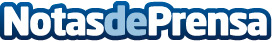 La digitalización creará en España el triple de empleos de los que destruirá, según AenoaSurgirán puestos de trabajo asociados al negocio digital. El cambio digital lidera todos los sectores económicosDatos de contacto:Mar Beltrán917371516Nota de prensa publicada en: https://www.notasdeprensa.es/la-digitalizacion-creara-en-espana-el-triple Categorias: Nacional Marketing Madrid Emprendedores Eventos E-Commerce Recursos humanos Digital http://www.notasdeprensa.es